COMISSÃO DE ADMINISTRAÇÃO E FINANÇAS – CAFDELIBERAÇÃO Nº 21/2023 - CAF-CAU/GO A COMISSÃO DE ADMINISTRAÇÃO E FINANÇAS - CAF-CAU/GO, reunida ordinariamente em reunião por videoconferência, no dia 22 de setembro de 2023, no uso das competências que lhe confere o artigo 95 do Regimento Interno do CAU/GO, após análise do assunto em epígrafe: CONSIDERANDO a solicitação de análise e deliberação oriundo da responsável pela Área Técnica do CAU/GO;CONSIDERANDO a necessidade de fixação de entendimento a respeito da reativação de registro de profissionais em débito com o CAU/GO;CONSIDERANDO o que estabelece o art. 9º, da Resolução CAU/BR nº 167/2016, ao dispor que “É facultado ao profissional requerer a reativação de seu registro no CAU, que deverá ser solicitada por meio do preenchimento de formulário específico disponível no SICCAU e apenas será efetivada caso o profissional não tenha débitos pendentes com o CAU”.DELIBEROU: 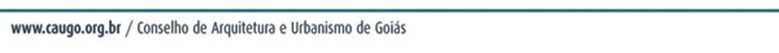 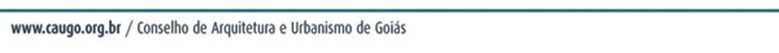 1 – O profissional poderá ter seu registro reativado com a quitação da entrada e pagamento da primeira parcela da negociação.2 – Esta deliberação entra em vigor nesta data.Goiânia, 22 de setembro de 2023. Celina Fernandes Almeida MansoCoordenadora Adjunta da CAF-CAU/GO118º REUNIÃO ORDINÁRIA DA CAF-CAU/GOFolha de Votação HISTÓRICO DA VOTAÇÃO 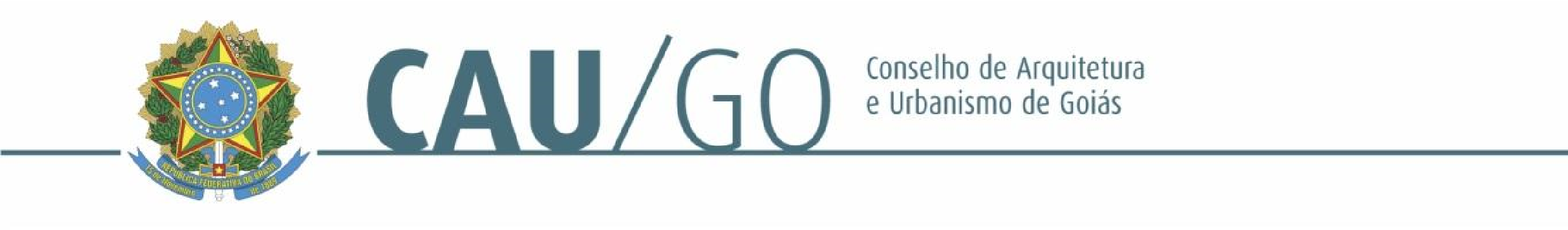 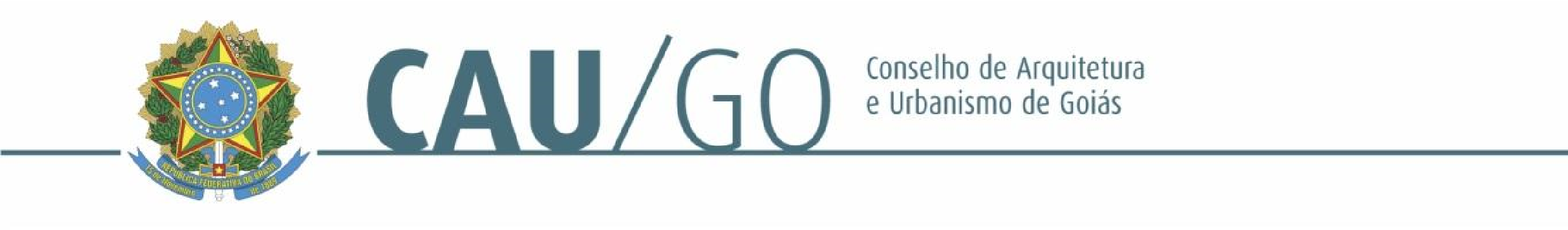 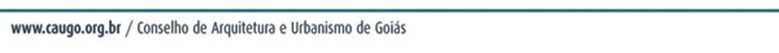 118ª Reunião Ordinária da CAF                                                                       Data: 22/09/2023 Matéria em Votação: Isenção de Anuidade Por Doença Grave – Processo nº 1839517/2023 Resultado da Votação: ( 3 ) Sim      (      ) Não    (      ) Abstenções   (     ) Ausências   ( 3 ) Total Ocorrências:  Secretário da Sessão: Maria Ester de SouzaCelina Fernandes Almeida MansoCoordenadora Adjunta da CAF-CAU/GOINTERESSADO CAU/GO ASSUNTO Interpretação do art. 9º, caput, da Resolução CAU/BR nº 167, de 16 de agosto de 2016Conselheira Função Votação Votação Conselheira Função Sim  Não Abstenção Ausência Celina Fernandes Almeida MansoCoordenadora AdjuntaxSimone Buiate BrandãoConselheira  xJoão Eduardo da Silveira Gonzaga Conselheiro Suplente  x